                  Guía de trabajo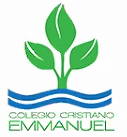 Clase Nº 13 y 14Estimado(a) Alumno(a): Junto con desear que te encuentres muy bien de salud, te entrego las instrucciones de esta guía de trabajo.Instrucciones:1. Lee cada pregunta y sus instrucciones.2. Las preguntas las puedes escribir en tu libro Aptus o en tu cuaderno usando la guía.3. No imprimas esta guía, solamente usa tu cuaderno para responder las preguntas.						BendicionesProf. Ximena Rodríguez U.-----------------------------------------------------------------------------------------------------------Guía de TrabajoLa FotosíntesisObjetivo de guía:Te pido que escribas solamente  las respuesta en tu cuaderno o en tu texto Aptus. (no imprimas esta hoja). Puedes hacerlo de la siguiente manera: Escribe en tu cuaderno  clase 13, ejercicio 1, respuestas:1.-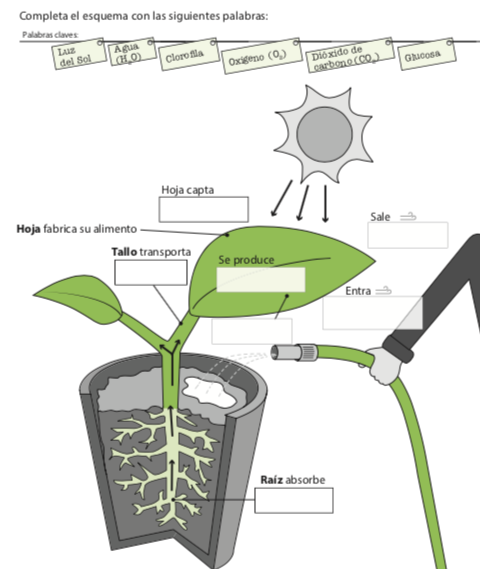 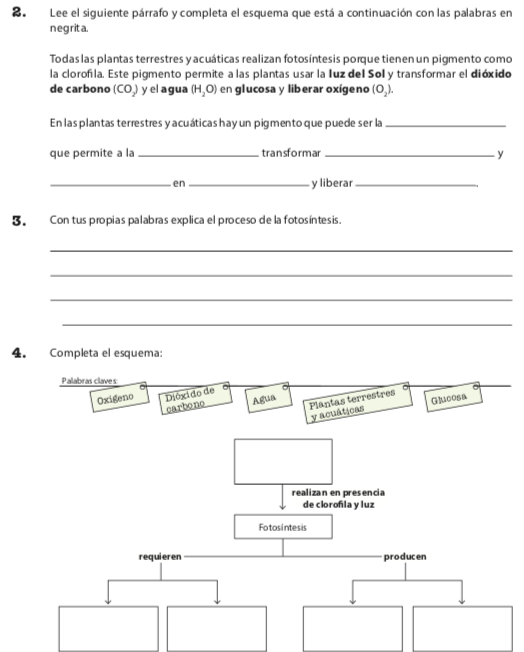 Guía de TrabajoLos aportes científicos a la fotosíntesisObjetivo de guía:Explicar los aportes realizados por algunos científicos al proceso de la fotosíntesis. 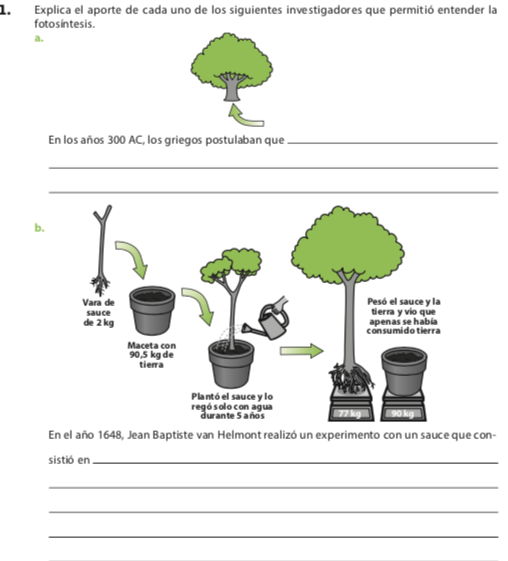 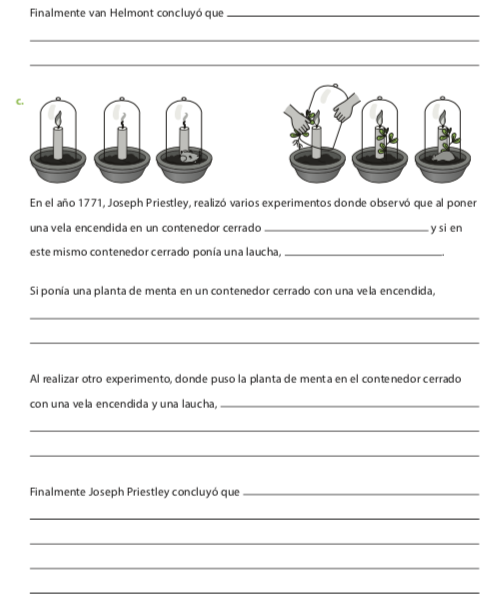 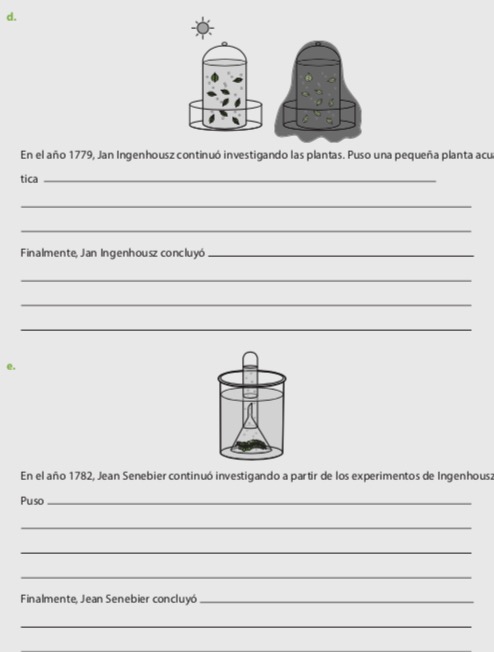 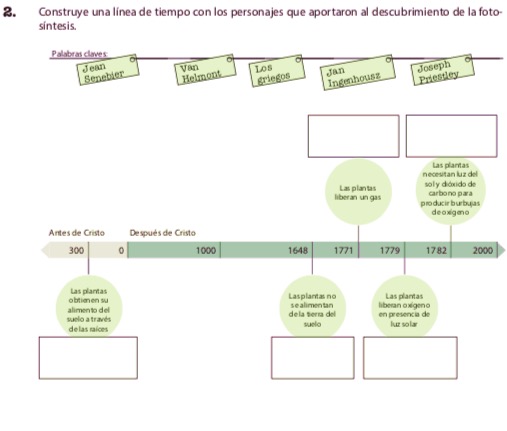 